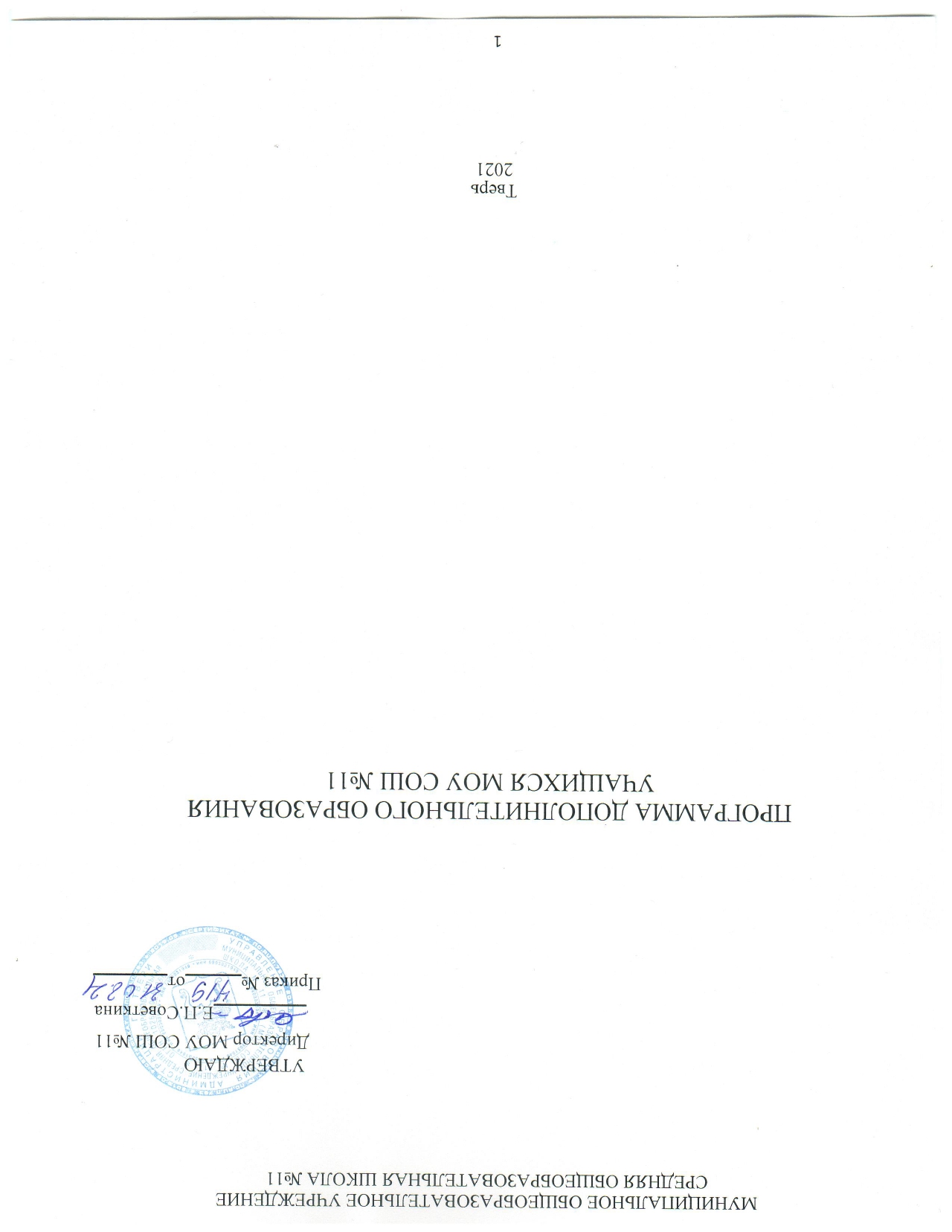 Содержание1. Пояснительная записка______________________________________________ 3-42. Цели и задачи развития дополнительного образования учащихся____________ 53. Принципы и основные механизмы развития дополнительного образования___6-74. Организационно-педагогические условия________________________________ 85. Содержание дополнительного образования школы_______________________10-126. Учебный план, календарный учебный график__________________________ 13-167. Планируемые результаты дополнительного образования___________________ 178. Система представления результатов дополнительного образования__________ 18I. Пояснительная запискаПриоритетом	современного	образования	является	превращение	жизненного пространства в мотивирующее пространство, определяющее самоактуализацию и самореализацию личности, где воспитание человека начинается с формирования мотивации к познанию, творчеству, труду, спорту, приобщению к ценностям и традициям многонациональной культуры российского народа.На выполнение данной миссии и ориентировано дополнительное образование – видобразования, который направлен на всестороннее удовлетворение образовательных потребностей	в	интеллектуальном,	духовно-нравственном,	физическом	и	(или) профессиональном совершенствовании.Дополнительное образование принципиально расширяет возможности человека, предлагая большую свободу выбора, чтобы каждый мог определять для себя цели и стратегии индивидуального развития. Оно направлено на обеспечение персонального жизнетворчества обучающихся в контексте позитивной социализации как здесь и сейчас, так и на перспективу в плане их социально-профессионального самоопределения, реализации личных жизненных замыслов и притязаний, и может осуществляться по следующим направленностям: техническая, естественнонаучная, физкультурноспортивная, художественная, туристско-краеведческая и социально-педагогическая.Муниципальное общеобразовательное учреждение  средняя общеобразовательная школа№11 осуществляет образовательную деятельность в интересах личности ребенка, общества и государства, обеспечивает охрану здоровья и создание благоприятных условий для разностороннего	развития личности, в	том числе возможность	удовлетворения воспитанника в самообразовании и получении дополнительного образования.Ценность	дополнительного	образования	состоит	в	том,	что	оно	усиливает содержательную составляющую основных образовательных программ начального общего, основного общего, среднего общего образования МОУ СОШ №11, способствует практическому приложению умений и навыков детей, полученных в школе, стимулирует их познавательную мотивацию, развивает творческий потенциал, навыки адаптации к современному обществу.Для системной и качественной реализации дополнительного образования в  школе разработана     образовательная     программа     дополнительного     образования     (далее     –Программа). В Программе отражены цели и задачи, направленные на развитие системы дополнительного образования в гимназии, а также средства и механизмы, обеспечивающие их практическую реализацию. Конечным результатом реализации программы должна стать вариативная система дополнительного образования, которая будет создавать условия для свободного развития личности каждого ученика школы. Реализация содержания программы МОУ СОШ №11 осуществляется педагогами дополнительного образования. Нормативной базой разработки Программы являются:Конституция Российской федерации;Федеральный закон «Об образовании в Российской Федерации» от 29 декабря 2012 г. № 273-ФЗ (с изменениями и дополнениями, вступ. в силу с 24.07.2015);СанПиН 2.4.4.3172-14 "Санитарно-эпидемиологические требования к устройству, содержанию и организации режима работы образовательных организаций дополнительного образования детей". Постановление от 04.07.2014;Приказ Министерства просвещения РФ от 09.11.2018 г. 3 196 «Об утверждении порядка	организации	и	осуществления	образовательной	деятельности	по дополнительным общеобразовательным программам;примерные	требования	к	образовательным	программам	дополнительного образования детей (письмо Минобрнауки России от 11 декабря 2006 г. № 06-1844);методическими	рекомендациями	по	проектированию	дополнительных общеразвивающих программ (письмо Департамента государственной политики в сфере воспитания детей и молодежи от 18 ноября 2015 года №09-3242);Стратегия развития воспитания в Российской федерации на период до 2025 года. Распоряжение Правительства РФ № 996-р от 29.05.2015;Конвенция ООН о правах ребенка (от 20.11.1989);Концепция	развития	дополнительного	образования	детей.	Распоряжение Правительства РФ от 04.09.2014 № 1726-р;положениео дополнительномобразовании учащихся МОУ СОШ №11; Устав МОУ СОШ №11.Образовательная программа дополнительного образования позволяет обеспечить удовлетворение образовательных запросов родителей, чьи дети посещают образовательное учреждение. Программа является документом, открытым для внесения изменений и дополнений. Корректировка программы может осуществляться ежегодно в соответствии с изменениями в законодательстве в области образования. Важнейшие целевые индикаторы и показатели эффективности программы результаты участия в школьных, районных, городских, конкурсах, выставках, соревнованиях и других мероприятиях.II. Цели и задачи развития дополнительного образования учащихсяЦелями образовательной программы дополнительного образования детей являются:формирование и развитие творческих способностей, обучающихся;удовлетворение индивидуальных потребностей, обучающихся в интеллектуальном, нравственном, художественно-эстетическом развитии,	а также в занятиях физической культурой и спортом;формирование укрепление здоровья, культуры здорового и безопасного образа жизни;обеспечение	духовно-нравственного,	гражданско-патриотического, военно -патриотического, трудового воспитания обучающихся;выявление, развитие и поддержку талантливых обучающихся, а также лиц, проявивших выдающиеся способности;профессиональной ориентации обучающихся;социализацию и адаптацию обучающихся к жизни в обществе; формирование общей культуры обучающихсяДля достижения целей программы необходимо решить следующие задачи:создание и обеспечение необходимых условий для личностного развития, профессионального самоопределения и творческого труда обучающихся;создание условий для получения начальных знаний, умений, навыков в области физической культуры и спорта, для дальнейшего освоения этапов спортивной подготовки; развитие дополнительного образования как ресурса мотивации личности кпознанию, творчеству, труду, искусству и спорту;проектирование мотивирующих образовательных сред как необходимого условия "социальной ситуации развития" подрастающих поколений;интеграция дополнительного и начального, общего, среднего образования, направленная на расширение вариативности и индивидуализации образовательной деятельности в целом;разработка инструментов оценки достижений детей и подростков, способствующих росту их самооценки и познавательных интересов в общем и дополнительном образовании, диагностика мотивации достижений личности;повышение вариативности, качества и доступности дополнительного образования для каждого;обновление содержания дополнительного образования детей в соответствии с интересами детей, потребностями семьи и общества;обеспечение условий для доступа каждого к глобальным знаниям и технологиям; развитие материально-технической базы школы для занятий детей в объединенияхдополнительного образования.III. Принципы и основные механизмы развития дополнительного образования учащихся3.1 Принципы развития дополнительного образования детейРазвитие дополнительного образования детей и эффективное использование его потенциала предполагает следующие инновационные инструменты регулирования и управления	развитием	дополнительного	образования	детей,	сохраняющие фундаментальную для него свободу и неформализованность, основывающиеся на принципах общественно партнерства в целях мотивирования, вовлечения и поддержки участников образовательных отношений:развитие личностного и профессионального самоопределения детей и подростков в различных видах конструктивной и личностнообразующей деятельности;расширение	спектра	дополнительных	общеразвивающих	программ	разной направленности;расширение социальной и академической мобильности детей и подростков через дополнительное образование;психолого-педагогическое проектирование образовательных сред,стимулирования детей к познанию, творчеству и конструктивной деятельности; преемственность и непрерывность дополнительного образования;проектирование и реализация дополнительных общеобразовательных программ должны строиться на следующих основаниях:-свобода выбора образовательных программ и режима их освоения;- соответствие образовательных программ и форм дополнительного образования возрастным и индивидуальным особенностям детей;-вариативность, гибкость и мобильность образовательных программ; - разноуровневость (ступенчатость) образовательных программ;-модульность содержания образовательных программ, возможность взаимозачета результатов;-ориентация на метапредметные и личностные результаты образования; -творческий и продуктивный характер образовательных программ;3.2 Основные механизмы развития дополнительного образования учащихся Основными механизмами развития дополнительного образования учащихся являются: 	формирование в средствах массовой информации имиджа дополнительногообразованияшколы,соответствующегоценностномустатусудополнительного образования в современном информационном гражданском обществе;	межведомственная интеграция ресурсов, в том числе организация сетевого взаимодействия образовательных организаций города;	партнерство школы и семьи;	открытый общественный характер управления программой дополнительного образования детей, реализуемый через механизмы участия общественности, экспертного и профессионального сообщества в принятии решений о поддержке тех или иных программ и проектов дополнительного образования, в контроле качества реализации программ;	создание конкурентной среды, стимулирующей обновление содержания и повышение качества услуг;	управление качеством услуг дополнительного образования детей посредством оценки качества образования и саморегулирования;	мотивация свободы выбора и построения образовательной траектории участников образовательных отношений;	учет личных достижений детей в различных дополнительных общеобразовательных программах (включая программы внеурочной деятельности), основывающихся на едином открытом формате электронного портфолио и его представления, с соблюдением всех требований законодательства Российской Федерации о защите персональных данных;	информационная открытость, обеспечение доступа граждан к полной и объективной информации о качестве дополнительных общеобразовательных программ, образовательных результатах и о результатах общественной экспертизы этих программ;	поддержка образовательных программ, ориентированных на группы детей, требующих особого внимания государства и общества (дети из группы социального риска, дети с ограниченными возможностями здоровья, дети из семей с низким социально-экономическим статусом);	поиск и поддержка талантов, как основа для профессионального самоопределения, ориентации и мотивации подростков и молодежи к участию в инновационной деятельности в сфере высоких технологий и промышленного производства;IV. Организационно-педагогические условия4.1. Адресность основной образовательной программы дополнительного образованияПрограмма предназначена для детей в возрасте от 7 до 18 лет в их свободное(внеучебное) время. Прием обучающихся в объединения дополнительного образования осуществляется на основе свободного выбора детьми дополнительных общеразвивающих программ.Деятельность	обучающихся	может	осуществляться	в	одновозрастных	и разновозрастных объединениях по интересам (студии, творческие коллективы, группы, секции, кружки и другие), а также индивидуально.Численный состав и продолжительность учебных занятий зависят от направленностидополнительных общеразвивающих программ и требований СанПиН 2.4.4.3172-14 «Санитарно-эпидемиологические требования к устройству, содержанию и организации режима работы образовательных организаций дополнительного образования детей».4.2. Кадровые условия организации дополнительного образованияДополнительные общеобразовательные общеразвивающие программы реализуют педагоги дополнительного образования.В школе созданы условия для профессионального развития педагогов, направленныена усиление положительной мотивации и создание благоприятного климата в коллективе, условий творческой работы педагогов, самообразование и повышение квалификации. В межаттестационный период каждый педагог проектирует индивидуальную траекторию повышения квалификации самостоятельно, участвуя в образовательных программах, семинарах, вебинарах, представляя опыт работы и т.п. Система непрерывного повышения квалификации включает в себя следующие элементы: повышение квалификации на базе федеральных, региональных и муниципальных центров повышения квалификации, дистанционное обучение, самообразование.4.3. Программное, учебно-методическое, материально-техническое обеспечениедополнительного образованияВсе кружки дополнительного образования имеют программное и учебнометодическоеобеспечение.	Деятельность	по	организации	дополнительного	образования	детейосуществляется	на	основе	программы	дополнительного	образования	учащихся, дополнительных       общеобразовательных       общеразвивающих       программ,       рабочих дополнительных общеразвивающих программ	и	календарно-тематических планов педагогов дополнительного образования. Содержание программ является средством оптимального достижения поставленных целей при условии гарантий прав участников образовательных отношений.Содержание рабочих программ дополнительного образования детей разработано наоснове того же перечня нормативных документов, что и образовательная программа. Каждая из программ – это документ, отражающий педагогическую концепцию в соответствии с заявленными целями деятельности, с учётом условий, методов и технологий достижения целей, а также предполагаемого результата. Программа раскрывает структуру организации, последовательность осуществления, информационное, технологическое и ресурсное	обеспечение	образовательного	процесса,	является	индивидуальным образовательным	маршрутом	личности,     содержащим     возможности	выхода	на определенный уровень образованности и решению задач приоритетного направления гимназии. Проектирование и реализация дополнительных общеразвивающих программ строится на следующих основаниях:- свобода выбора общеразвивающих программ и режима их освоения;- соответствие общеразвивающих программ и форм дополнительного образования возрастным особенностям и индивидуальным особенностям детей;- вариативность, гибкость и мобильность общеразвивающих программ;- разноуровневость (ступенчатость) общеразвивающих программ;- ориентация на метапредметные и личностные результаты образования.Детские объединения дополнительного образования занимаются в актовом зале, спортивном зале, в классных кабинетах, которые имеют необходимое оборудование и технические средства для организации образовательного процесса.V. Содержание дополнительного образования гимназииДополнительное образование является одним из основных условий, способствующих становлению	личности	школьников, раскрытию	их индивидуальных способностей. Основной принцип деятельности педагога дополнительного образования – все дети талантливы от природы, задача педагога: создать условия для проявления индивидуальных способностей учащихся.Аннотация к программам дополнительного образования детейХудожественная направленность:1. «Вдохновение»Программа рассчитана на детей в возрасте от 7до 12 лет. Занятия проводятся по группам:1 группа – учащиеся 1-х классов, 1час в неделю, в год - 34 часа;2 группа – учащиеся 2-х классов, 1час в неделю, в год - 34 часа;3 группа – учащиеся 3-х классов, 1час в неделю, в год - 34 часа;4 группа – учащиеся 4-х классов, 1час в неделю, в год - 34 часа;5 группа – учащиеся 5-х классов, 1час в неделю, в год - 34 часа;Итого всего учитель реализует в год – 170 часов.Сроки реализации – 4 года.Цель программы – обеспечение всестороннего творческого развития и усвоение базовых навыков изобразительной деятельности2. «Индеприс»Программа рассчитана на детей в возрасте от 12 до 15 лет.Срок реализации программы – 1 годЗанятия проводятся по группам:1 группа – учащиеся 6-х классов, 1час в неделю, в год - 34 часа;2 группа – учащиеся 7-х классов, 1час в неделю, в год - 34 часа;3 группа – учащиеся 8-х классов, 1час в неделю, в год - 34 часа;4 группа – учащиеся 9-х классов, 1час в неделю, в год - 34 часа;Итого всего учитель реализует в год – 136 часов.Цель программы – приобщение через изобразительное творчество к искусству, развитие эстетической отзывчивости, формирование творческой и созидающей личности, социальное и профессиональное самоопределение.3 «Умелые ручки»Программа рассчитана на детей в возрасте от 7 до 8 лет.Срок реализации программы – 1 год1 группа – учащиеся 1а,б классов, 1 час в неделю, в год - 34 часа;Итого всего учитель реализует в год – 34 часа.Цель данной программы - саморазвитие и развитие личности каждого ребёнка в процессе освоения мира через его собственную творческую предметную деятельность2. Социальная  направленность:1. «Фотожурналистика»Возраст обучающихся с 16 до 17 лет.Срок реализации программы - 1 год.Занятия проводятся по группам:1 группа – учащиеся 10  класса, 1час в неделю, в год - 34 часа;2 группа – учащиеся 11 класса, 1час в неделю, в год - 34 часа;Итого всего учитель реализует в год – 68  часов.Цель данной программы - обучить основам фотожурналистики, стимулировать интерес к профессии фотожурналиста. 2. «Юные инспектора дорожного движения» (ЮИД)Возраст обучающихся от 9 до 10 лет.Срок реализации программы - 1 год.1 группа – учащиеся 3в класса, 1 час в неделю, в год - 34 часа;Итого всего учитель реализует в год – 34 часа.Цель данной программы - формирование у обучающихся культуры безопасного поведения на дорогах, в общественном транспорте,  а также навыков пропагандисткой работы.3.  «Азбука здоровья»Программа рассчитана на детей в возрасте от 7 до 9 лет.1 группа – учащиеся 1а,б  классов, 1час в неделю, в год - 34 часа;2 группа – учащиеся 2а,б  классов, 1час в неделю, в год - 34 часа;Итого всего учитель реализует в год – 68 часов.Срок реализации программы – 1 годЦель программы - создание условий для физического, социального и психологического        оздоровления детей, предупреждение и своевременная коррекция распространенных среди школьников заболеваний, расширение представления детей о здоровье3. физкультурно-спортивное«ОФП с элементами подвижных  игр»Программа рассчитана на детей в возрасте от 7 до 9 лет.1 группа – учащиеся 1а,б  классов, 1час в неделю, в год - 34 часаИтого всего учитель реализует в год – 34 часа.Срок реализации программы – 1 годЦель программы - сформировать творческую, стремящуюся к сохранению физического, психического и нравственного здоровья личность учащегося«Веселый мяч»Программа рассчитана на детей в возрасте от 7 до 9 лет.1 группа – учащиеся 1а,б  классов, 1час в неделю, в год - 34 часаИтого всего учитель реализует в год – 34 часа.Срок реализации программы – 1 годЦель программы - создать условия для укрепления здоровья ребенка, развития его пластичности,  а также силы и гибкостиVI. Учебный план, календарный учебный графикУчебный план и расписание ДО обучающихся в МОУ СОШ №11 составлены с учётом современных требований, направленных на совершенствование учебного процесса в условиях модернизации Российского образования, на основе нормативно-правовых документов, регламентирующих реализацию учебного плана дополнительного образования детей в МОУ  СОШ №11:1. Федеральный закон от 29.12.2012 № 273-ФЗ«Об образовании в Российской Федерации»;2. Федеральный закон от 24.07.1998 № 124-ФЗ «Об основных гарантиях прав ребенка вРоссийской Федерации»;3. Приказ Министерств образования и науки Российской Федерации от 29.08.2013 № 1008«Об утверждении Порядка организации и осуществления образовательной деятельности по дополнительным общеобразовательным программам»;4. Устав МОУ  СОШ №115. СанПиН 2.4.4.3172-14 (Требования к устройству, содержанию и организации режима работы образовательных организаций дополнительного образования детей).Учебный план отражает цели, задачи, содержание дополнительного образования, а также интересы обучающихся и родителей.Учебный план отражает направленность общеразвивающих программ, образовательную область и объём учебной нагрузки. Направленности выбраны с учетом имеющихся педагогических кадров, материально – технических возможностей учреждения, запросов обучающихся, их родителей. Дополнительное образование в школе реализуется на бесплатной основе.Количество ставок – 1,5, в количестве 27 часов. Учебный план составлен из расчёта 34  учебных недель.Учебный год в объединениях дополнительного образовании детей начинается 1 сентября и заканчивается 31 мая текущего года, включая каникулярное время, регламентируется учебным планом, расписанием занятий объединений, календарным учебным графиком. Продолжительность занятий педагогов – 45 минут, 10 минутный перерыв для отдыха. Между занятиями общеобразовательных дисциплин и посещением кружков и секций предусмотрен перерыв 1 час. Секции и кружки разновозрастные.Наполняемость групп соответствует оптимальным и допустимым нормам от 10 до 15 человек в группе, минимальный возраст зачисления детей соответствует норме.Учебный план дополнительного образования детей школы имеет необходимое кадровое,методическое и материально-техническое обеспечение.Реализация образовательных программ обеспечена учебно-методической литературой, дидактическими материалами, кабинетами, спортивным залом, актовым залом. Учебный план дополнительного образования            МОУ СОШ №11 на 2021-2022 учебный год              Расписание занятий объединений дополнительного образования в МОУ СОШ №11на 2021/2022 учебный годVII. Планируемые результаты дополнительного образованияВ результате реализации Программы дополнительного образования будут обеспечены:- повышение удовлетворенности обучающихся и родителей качеством совей жизни за счетвозможностей самореализации, предоставляемых системой дополнительного образования школы;- сокращение асоциальных проявлений среди несовершеннолетних, снижение масштабов распространения в подростковой среде вредных привычек;- увеличение числа обучающихся, регулярно занимающихся творчеством, спортом и готовых продолжить свое обучение в спортивных школах и профессиональных образовательных организациях в области культуры и спорта;- формирование у обучающихся гражданской позиции и патриотизма;- повышение конкурентоспособности выпускников школы на основе высокого уровняполученного образования, сформированных личностных качеств и социально значимых компетенций.VIII. Система представления результатов дополнительного образованияучастие в спортивных соревнованиях, творческих конкурсах, конференциях школьного, муниципального, регионального и Всероссийского уровней;итоговые выставки творческих работ;презентации итогов работы творческих объединений.№Направлен-ностьОбъединениеПедагогВозрастКол-во группПродолжи-тельность занятия, часКол-во занятий в неделюУчебная нагрузка, час.Наполня емость групп, чел.1художественная«Вдохновение»Клочкова С.Ю.7-8 лет1114251художественная«Вдохновение»Клочкова С.Ю.8-9 лет1 114151художественная«Вдохновение»Клочкова С.Ю.9-11 лет1 114151художественная«Вдохновение»Клочкова С.Ю.11-12 лет1 114151художественная«Индеприс»Клочкова С.Ю.11-12 лет1114151художественная«Индеприс»Клочкова С.Ю.12-13 лет1114151художественная«Индеприс»Клочкова С.Ю.13-14 лет1114151художественная«Индеприс»Клочкова С.Ю.14-15 лет1114151художественная«Умелые ручки»Лобачева С.Ю.7-9 лет111252социальная«Фотожурналистика»Щербакова Е.В.15-16 лет111 2152социальная«Фотожурналистика»Щербакова Е.В.16-18 лет111 2152социальная«Юные инспектора дорожного движения»Левченко Н.А.9-10 лет1 1  11152социальная«Азбука здоровья»Пестрякова Ю.А.7-8 лет1112252социальная«Азбука здоровья»Пестрякова Ю.А.8-9 лет1112253физкультурно-спортивное«ОФП с элементами подвижных  игр»Трофимов М.Е.7-8 лет1111253физкультурно-спортивное«Веселый мяч»Вардаева П.В.7-8 лет111125№Название секциипонедельниквторниксредачетвергпятница1«Вдохновение»( Клочкова С.Ю.)12.30-13.152 группа ( 2а,б классы)14.30-15.151 группа ( 5 а,б классы)12.30-13.151 группа ( 1а,б классы)13.35-14.203 группа ( 3а,в классы)13.35-14.204 группа ( 4а,б классы)2«Индеприс»( Клочкова С.Ю.)14.30-15.152 группа ( 7 а,б классы)14.30-15.153 группа ( 8 а,б классы)14.30-15.151 группа ( 6 а,б классы)14.30-15.151 группа ( 9 а,б классы)3«Умелые ручки»(Лобачева С.А.)14.30-15.152 группа ( 1а,б классы)4«Фотожурналистика»(Щербакова Е.В.)16.10-16.551 группа ( 11 класс)15.40-16.252 группа ( 10 класс)5«Юные инспектора дорожного движения»(Левченко Н.А.)13.35-14.201 группа ( 3в класс)6«Азбука здоровья»(Пестрякова Ю.А.)14.30-15.151 группа ( 1а,б классы)13.35-14.202 группа ( 2а,б классы)7«ОФП с элементами подвижных  игр»(Трофимов М.Е.)13.35-14.201 группа ( 1а,б классы)8«Веселый мяч»(Вардаева П.В.)12.30-13.151 группа ( 1а,б классы)